Gale Database Directions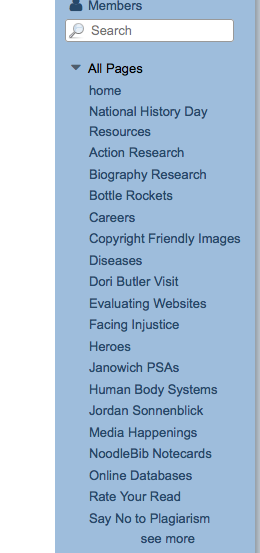 Go to GMS HomeClick on the Media Center link on the leftClick on the Online Database on the right sideFind the Database Gale Student Resource Center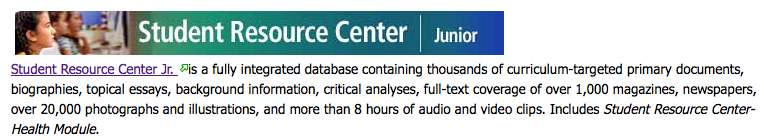 Click on Proceed.Under Basic Search, enter your topic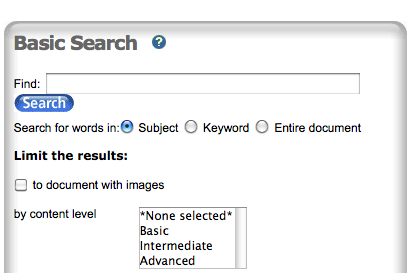 Check your list of sources before you select on.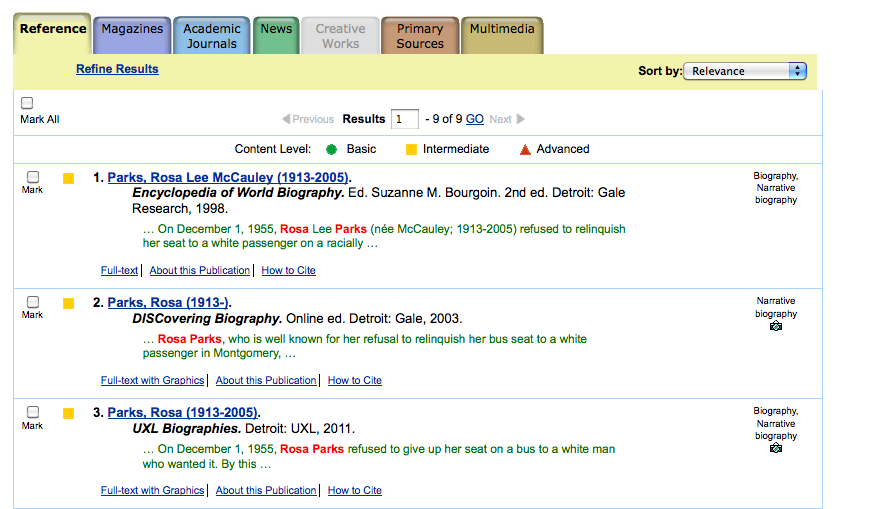 Notice the tabs at the top- Do you want a Reference- general overviewsMagazine- current monthly or weekly articlesAcademic Journals- very scholarly analysisNews- Current daily updates on topicPrimary Sources- you know this one- speeches, letters, etcMultimedia- pictures or videosCreative works- fictional text based on your topicColor shapeGreen circle- basicYellow square- average difficultyRed triangle- advancedPublication date- newer is betterSelect a resource to exploreRead or listen through once to make sure this source has new information for you.If this selection is too difficult to understand or doesn’t provide any new information, go back to the original list and select a new source.If you want to capture notes from this selection, write down the Bibliographic information on a Blue Cornel NotesTake notesIf time runs out, document where you stopped so you can continue tomorrow.